Settore Servizi Postlaurea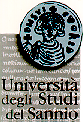 Unità Organizzativa Esami di Stato, Dottorati e MasterESAME DI STATO PER L’ABILITAZIONE ALL’ESERCIZIO DELLA PROFESSIONE DI INGEGNERESEZIONE B (LAUREA TRIENNALE) – I SESSIONE 2017ELENCO DEI CANDIDATI AMMESSI ALLA PRIMA PROVA SCRITTABenevento, 6 giugno 2017Tutti i candidati sono ammessi alle prove d’esame con riserva. L’Amministrazione provvederà, anche successivamente, ad escludere i candidati che non risultino in possesso dei requisiti di ammissione previsti dalla vigente normativa.Tale avviso ha valore di notifica ufficiale, pertanto, non saranno inoltrate comunicazioni personali agli interessati.N.NOMINATIVOData e Luogo di Nascita1FRANCESCA SERENA04/02/1986 a BENEVENTO 2MATURO MARIA LUISA14/04/1987 a TELESE TERME (BN)3TORNUSCIOLO ANTONIO18/02/1985 a BENEVENTO 